Сочинение«Этих дней не смолкнет слава»Дьякон Дана,ученица 10 классаМБОУ Киевской СШ2015 г.        С каждым годом мы все дальше и дальше уходим от военной поры. Но время не имеет власти над тем, что люди пережили в войну... Это было трудное время . Трудное  и для солдат, защищавших Родину, и для стариков, заменивших крепкие и сильные руки тех,  кто ушел на фронт; для женщин,  которые остались одни с детьми на  руках, с утра до вечера выполняющих всю тяжелую работу,  не думая о себе; для детей,  которые рано повзрослели и работали наравне со взрослыми, чтобы их отцы и братья скорее вернулись с фронта…             Я,  как и моё поколение,  не знаю войны. Не  знаю  и не хочу войны . Но ведь ее не хотели и те, кто погибал, не думая о смерти , не думая о том ,что не увидят больше ни солнца, ни неба, ни травы….
Просматривая старые фотографии, я часто прошу рассказать папу о них, к сожалению, я не застала живым своего дедушку, он, как и многие его сверстники,  тоже разделил  горькую долю. Когда началась война, ему было  17, он закончил школу и наравне  со взрослыми работал в поле.       В тот далекий летний день 22 июня 1941 года люди занимались обычными для себя делами. Взрослые были на работе, школьники готовились к выпускному вечеру, детвора безмятежно играла и купалась в пруду -  и никто не подозревал, что приятные хлопоты оборвет одно слово  – Война.        Призывали моего дедушку, Дьякон Данила Сергеевича, в 1943 году, когда ему было 19 лет. Это был переломный год в Великой Отечественной Войне, были брошены все силы, призывались все,  кто мог держать оружие. Враг  рвался к Сталинграду и Кавказу, поэтому Сталин издал приказ: «Ни шагу назад!».      Вот так мой дедушка и попал на Кавказ. Туда со всех сторон  приходило пополнение. Им, молодым,  выдали  оружие и обмундирование,  и целую неделю они готовились к наступлению «Главное в бою, - сказали им,- не останавливаться и идти только вперед!». Там  он познакомился со своим сверстником Иваном, и они договорились держаться вместе. Ночью спали на земле;  чтобы было теплее, стелили ветки, но им не спалось, волнение и страх переворачивали всю душу, и поэтому они коротали время  рассказами о войне с уже обстрелянными  бойцами, от этого становилось еще хуже, неизбежность события холодила душу.          Ранним утром был приказ – начать наступление. Первой в бой вступила артиллерия, и они услышали, как рвутся снаряды и содрогается земля. Три дня орудия батареи били по врагу, уничтожая огневые точки, прокладывая дорогу нашим бойцам. Медленно, но верно бойцы продвигались вперед,  и уже не было ни страха, ни боли, не было никаких мыслей, только одно желание  - поскорее  бы все закончилось. Но  как все закончилось,  им не суждено было увидеть, снаряд разорвался рядом. Дедушка получил контузию и множественные ранения. Ивана  разорвало ... Дед  видел изуродованное тело и голубые открытые глаза,  смотревшие в небо, спокойные и чистые…       Так закончилась война для дедушки. Дедушку отправили в госпиталь, и долгие месяцы ушли на лечение. Врачам удалось вернуть его к жизни, вставал вопрос об ампутации ноги, началась гангрена, но  молодой  организм не хотел умирать; отказавшись от ампутации, с трудом победив болезнь, дедушка всё-таки выжил и вернулся домой.  С тех пор он стал инвалидом, нога не   сгибалась, и периодически на  протяжении всей жизни открывались раны и выходили осколки. Дедушка промывал их нашей кислой водой, делал примочки, раны  затягивались, но через  время  всё повторялось. Осколки с войны и  образ Ивана не уходили из его памяти. «Я хоть такой вернулся,- говорил дедушка, - а вот Ваня никогда не познает счастья иметь детей, видеть, как растут дети и внуки». 
      Нам известно много героических подвигов военного времени  и есть те солдаты, которые дошли до Берлина. Но были  такие,  как и  дедушка, и такие, которые   успели только выйти из окопа, и пуля  сразила их.  Это тоже подвиг. Пусть  это был хоть и  маленький вклад в победу.  Но  сколько солдат осталось лежать в чужой земле, сколько пропало без вести, сколько вернулось домой искалеченными!..  Сколько людей побывало в плену, пережило унижение на оккупированной фашистами территории!.. А  сколько невинных стариков, женщин, детей было замучено в лагерях смерти!.. Оттого долгожданный День Победы - ”это праздник со слезами на глазах”.     Человек  живёт до тех пор,  пока о нём помнят. Сейчас моего дедушки,   к сожалению, нет с нами. Он умер в 1998 году. Но он жив в памяти нашей семьи. Я горжусь своим замечательным дедом и всегда буду помнить о нем. Память о дедушке мне передал мой отец, я передам её своим детям, значит, он будет с нами всегда. Память  –  это самое ценное, что мы должны сохранить и передать потомкам. Я привела пример из истории своей семьи. Но так было во многих семьях, ведь Великая Отечественная война никого не пощадила. Я  благодарна  своим дедам и прадедам.  Если  бы они тогда не выстояли, то, возможно, меня бы сейчас не было. Я буду помнить об этом всегда!                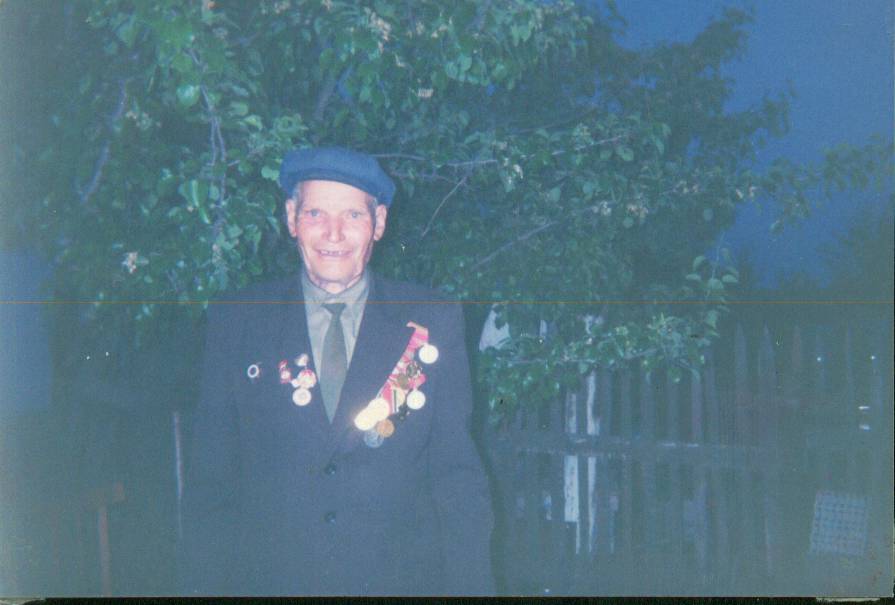 